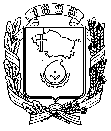 АДМИНИСТРАЦИЯ ГОРОДА НЕВИННОМЫССКАСТАВРОПОЛЬСКОГО КРАЯПОСТАНОВЛЕНИЕ28.07.2023                                    г. Невинномысск                            № 991О внесении изменения в муниципальную программу «Развитие физической культуры, спорта и молодежной политики в городе Невинномысске», утвержденную постановлением администрации города Невинномысска от 13 сентября 2022 г. № 1382В соответствии с Порядком разработки, реализации и оценки эффективности муниципальных программ города Невинномысска, утвержденным постановлением администрации города Невинномысска                   от 14 апреля 2016 г. № 710 «Об утверждении Порядка разработки, реализации и оценки эффективности муниципальных программ города Невинномысска», постановляю:Внести изменение в муниципальную программу «Развитие физической культуры, спорта и молодежной политики в городе Невинномысске», утвержденную постановлением администрации города Невинномысска от 13 сентября 2022 г. № 1382 «Об утверждении муниципальной программы «Развитие физической культуры, спорта и молодежной политики в городе Невинномысске», изложив ее в редакции согласно приложению к настоящему постановлению.Опубликовать настоящее постановление в газете «Невинномысский рабочий», а также разместить в сетевом издании «Редакция газеты «Невинномысский рабочий» и на официальном сайте администрации города Невинномысска в информационно-телекоммуникационной сети «Интернет».Глава города НевинномысскаСтавропольского края							     М.А. МиненковПриложениек постановлению администрациигорода Невинномысскаот 28.07.2023 № 991«МУНИЦИПАЛЬНАЯ ПРОГРАММА«Развитие физической культуры, спорта и молодежной политики в городе Невинномысске»ПАСПОРТмуниципальной программы «Развитие физической культуры, спорта и молодежной политики в городе Невинномысске»Приоритеты и цели реализуемой в городе политики в сфере реализации программыНастоящая программа разработана в соответствии с целями и приоритетами стратегии социально-экономического развития города Невинномысска до 2035 года, утвержденной решением Думы города Невинномысска от 19 декабря 2019 г. № 482-56, согласно которой приоритетным стратегическим направлением развития города является развитие человеческого потенциала. В целях формирования условий и стимулов для реализации человеческих возможностей необходимо развивать массовость физической культуры и спорта, досуговую деятельность, поддерживать систему молодежных клубов, создавать систему информационно-пропагандистской работы по пропаганде здорового образа жизни.Приоритетами политики администрации города в сфере реализации программы являются:улучшение физического развития населения города;пропаганда физической культуры и спорта как важнейшей составляющей здорового образа жизни населения города;создание для всех категорий и групп населения условий для занятий физической культурой и спортом, массовым спортом, в том числе повышение уровня обеспеченности населения объектами спорта, а также подготовка спортивного резерва;развитие потенциала молодежи для ее эффективного участия в социальной и экономической жизни города;создание благоприятных условий для удовлетворения культурных потребностей населения города, самосовершенствования и самореализации в культурно-досуговой и спортивно-массовой сферах деятельности.Целями программы являются: укрепление физического и духовного здоровья населения города, а также успешная социализация и эффективная самореализация молодежи города.Сведения об индикаторах достижения целей программы и показателях решения задач подпрограмм программы приведены в приложении 1 к программе.Достижение цели и решение задачи программы осуществляется путем выполнения основных мероприятий четырех подпрограмм, взаимосвязанных по срокам, ресурсам и участникам. Перечень подпрограмм и мероприятий приведен  в приложении 2 к программе.Объемы финансового обеспечения программы, а также объемы финансового обеспечения программы за счет средств бюджета города приведены в приложениях 3 и 4 к программе.Сведения об источнике информации и методике расчета индикаторов достижения целей программы и показателей решения задач подпрограмм программы  представлены в приложении 5 к программе.Сведения о весовых коэффициентах, присвоенных целям программы и  задачам подпрограмм программы приведены в приложении 6 к программе.Подпрограмма «Развитие физической культуры и массового спорта в городе Невинномысске» программы (приложение 7 к программе) направлена на развитие физической культуры и массового спорта на территории города.Подпрограмма «Развитие молодежной политики в городе Невинномысске» программы (приложение 8 к программе) направлена на формирование личности молодого человека с активной жизненной позицией посредством обеспечения его прав, интересов и поддержки его инициатив.Подпрограмма «Развитие спортивно-культурной деятельности в городе Невинномысске» программы (приложение 9 к программе) представляет собой комплекс мероприятий, направленных на развитие творческого потенциала жителей города, приобщение населения к активному и здоровому образу жизни.Подпрограмма «Обеспечение реализации программы и общепрограммные мероприятия» программы (приложение 10 к программе) направлена на осуществление управленческой и организационной деятельности комитета и подведомственных учреждений в рамках реализации программы.».Первый заместитель главы администрации города Невинномысска				        В.Э. СоколюкПриложение визируют:Первый заместитель главы администрации города Невинномысска 				      Е.С. ЕвдоченкоНачальник правового управленияадминистрации города Невинномысска				       Е.Н. ДудченкоПредседатель комитета по молодежной политике, физической культуре и спортуадминистрации города Невинномысска                                             Н.А. ЯрошПриложение 1к муниципальной программе«Развитие физической культуры, спорта и молодежной политикив городе Невинномысске»СВЕДЕНИЯоб индикаторах достижения целей муниципальной программы «Развитие физической культуры, спорта и молодежной политики в городе Невинномысске» и показателях решения задач подпрограмм муниципальной программы «Развитие физической культуры, спорта и молодежной политики в городе Невинномысске»Приложение 2к муниципальной программе«Развитие физической культуры, спорта и молодежной политикив городе Невинномысске»ПЕРЕЧЕНЬведомственных целевых программ, основных мероприятий муниципальной программы «Развитие физической культуры, спорта и молодежной политики в городе Невинномысске»Приложение 3к муниципальной программе«Развитие физической культуры, спорта и молодежной политикив городе Невинномысске»ОБЪЕМЫ финансового обеспечения муниципальной программы «Развитие физической культуры, спорта и молодежной политики в городе Невинномысске»Приложение 4к муниципальной программе«Развитие физической культуры, спорта и молодежной политикив городе Невинномысске»ОБЪЕМЫ финансового обеспечения муниципальной программы «Развитие физической культуры, спорта и молодежной политики в городе Невинномысске» за счет средств бюджета города НевинномысскаПриложение 5к муниципальной программе«Развитие физической культуры, спорта и молодежной политикив городе Невинномысске»СВЕДЕНИЯоб источнике информации и методике расчета индикаторов достижения целей муниципальной программы «Развитие физической культуры, спорта и молодежной политики в городе Невинномысске» и показателей решения задач подпрограмм  муниципальной программы «Развитие физической культуры, спорта и молодежной политики в городе Невинномысске»Приложение 6к муниципальной программе «Развитие физической культуры, спорта и молодежной политики в городе Невинномысске»СВЕДЕНИЯо весовых коэффициентах, присвоенных целям муниципальной программы «Развитие физической культуры, спорта и молодежной политики в городе Невинномысске» и задачам подпрограмм муниципальной программы «Развитие физической культуры, спорта и молодежной политики в городе Невинномысске» Приложение 7к муниципальной программе«Развитие физической культуры, спорта и молодежной политикив городе Невинномысске»ПОДПРОГРАММА«Развитие физической культуры и массового спорта в городе Невинномысске» муниципальной программы «Развитие физической культуры, спорта и молодежной политики в городе Невинномысске»ПАСПОРТподпрограммы «Развитие физической культуры и спорта в городе Невинномысске» муниципальной программы «Развитие физической культуры, спорта и молодежной политики в городе Невинномысске»Характеристика основных мероприятий подпрограммы Достижение цели и задач подпрограммы осуществляется путем выполнения следующих основных мероприятий:В рамках реализации мероприятия «Проведение городских спортивных мероприятий на территории города Невинномысска» подпрограммы осуществляется организация и проведение спортивно-массовых мероприятий для жителей города и развитие материально-технической базы массового спорта на территории города. Ежегодно комитетом проводятся городские соревнования, конкурсы, легкоатлетические эстафеты, велопробеги, мероприятия, посвященные пропаганде здорового образа жизни, профилактике наркомании и правонарушений. Непосредственными результатами данного основного мероприятия подпрограммы станет увеличение количества жителей города участвующих в спортивных мероприятиях, а также повышение уровня пропускной способности спортивных объектов и доступности к ним.Для реализации мероприятия «Организация участия спортивных команд города Невинномысска в соревнованиях различного уровня» комитетом осуществляется финансовая и организационная помощь сборным командам города и отдельным спортсменам для участия в спортивных соревнованиях, чемпионатах, кубках краевого, всероссийского и международного уровней.Ответственным исполнителем подпрограммы является комитет.Приложение 8к муниципальной программе«Развитие физической культуры, спорта и молодежной политикив городе Невинномысске»ПОДПРОГРАММА«Развитие молодежной политики в городе Невинномысске» муниципальной программы «Развитие физической культуры, спорта и молодежной политики в городе Невинномысске»ПАСПОРТподпрограммы «Развитие молодежной политики в городе Невинномысске» муниципальной программы «Развитие физической культуры, спорта и молодежной политики в городе Невинномысске»Характеристика основных мероприятий подпрограммы Достижение цели и задач подпрограммы осуществляется путем выполнения следующих основных мероприятий:1. Организация и проведение культурно-досуговых и зрелищных мероприятий среди молодежи города. В данном направлении проводится комплекс мероприятий, направленных на поддержку талантливой и инициативной молодежи города, организация и проведение городского фестиваля художественного самодеятельного творчества «Студенческая весна», городская школа актива лидеров молодежных общественных объединений, арт-фестиваля «Слияние».2. Организация деятельности студенческих и волонтерских отрядов на территории города и волонтерских отрядов на территории города. К данным мероприятиям относятся: «Городской слет волонтеров», работа городского отряда «Штормовое предупреждение», организация участия молодежи в краевых, региональных и всероссийских мероприятиях. 3. Организационно-воспитательная работа с молодежью города. В данных мероприятиях предусмотрены организация и проведение городского туристического слета «Вахта памяти» и городской военно-спортивной игры «Орленок», обеспечение участия делегаций города в краевых и региональных молодежных мероприятиях.Ответственным исполнителем подпрограммы является комитет.В реализации подпрограммы участвует муниципальное бюджетное учреждение по работе с молодежью «Молодежный центр развития личности» города Невинномысска.Приложение 9к муниципальной программе«Развитие физической культуры, спорта и молодежной политикив городе Невинномысске»ПОДПРОГРАММА«Развитие спортивно-культурной деятельности в городе Невинномысске» муниципальной программы «Развитие физической культуры, спорта и молодежной политики в городе Невинномысске»ПАСПОРТподпрограммы «Развитие спортивно-культурной деятельности в городе Невинномысске» муниципальной программы «Развитие физической культуры, спорта и молодежной политики в городе Невинномысске»Характеристика основных мероприятий подпрограммы Достижение цели и задач подпрограммы осуществляется путем выполнения следующих основных мероприятий:Проведение комплекса мероприятий, направленных на приобщение населения города к активному и здоровому образу жизни. В данном направлении проводятся мероприятия всероссийского физкультурно-спортивного комплекса «Готов к труду и обороне» среди школьников, студентов, государственных и муниципальных служащих и иных групп населения города, а также проведение городских соревнований.Проведение комплекса мероприятий, направленных на создание благоприятных условий для творческой деятельности и отдыха, развития культурного пространства. К данным мероприятиям относятся: мероприятия посвященные Дню Победы, праздничные мероприятия, способствующие приобщению населения к традициям, культурным ценностям и достижениям города.Ответственным исполнителем подпрограммы является комитет.В реализации подпрограммы участвуют: муниципальное бюджетное учреждение по работе с молодежью «Молодежный центр развития личности» города Невинномысска и муниципальное бюджетное учреждение «Спортивно-культурный комплекс «Олимп» города Невинномысска. Приложение 10к муниципальной программе«Развитие физической культуры, спорта и молодежной политикив городе Невинномысске»ПОДПРОГРАММА«Обеспечение реализации программы и общепрограммные мероприятия» муниципальной программы «Развитие физической культуры, спорта и молодежной политики в городе Невинномысске»В рамках реализации подпрограммы предусмотрены мероприятия по обеспечению деятельности комитета по молодежной политике, физической культуре и спорту администрации города Невинномысска - ответственного исполнителя программы (далее – комитет, город), а также деятельности (оказание услуг) подведомственных учреждений в области молодежной политики, физической культуры и спорта.Данная подпрограмма включает в себя два основных мероприятия.Основное мероприятие 1 «Выполнение функций органов местного самоуправления» направлено на содержание ответственного исполнителя программы, в том числе на заработную плату, выплаты социального характера и иные выплаты персоналу, на прочие нужды, такие как услуги связи, коммунальные услуги, услуги по содержанию имущества, налоги и прочее.Объем финансового обеспечения данного мероприятия подпрограммы составит 24 877,84 тыс. рублей, в том числе по источникам финансового обеспечения:за счет средств бюджета города – 24 877,84 тыс. рублей, в том числе по годам:в 2023 году – 7 775,66 тыс. рублей;в 2024 году – 8 662,14 тыс. рублей;в 2025 году – 8 440,04 тыс. рублей.Основное мероприятие 2 «Обеспечение деятельности (оказание услуг) подведомственных учреждений в области молодежной политики, физической культуры и спорта» направлено на содержание учреждений и выполнение функций по обеспечению деятельности, оказание услуг, выполнения работ в области молодежной политики, физической культуры и спорта.Объем финансового обеспечения данного мероприятия подпрограммы составит 166 882,53 тыс. рублей, в том числе по источникам финансового обеспечения:за счет средств бюджета Ставропольского края – 3 820,72 тыс. рублей, в том числе по годам:в 2023 году – 3 820,72 тыс. рублей;за счет средств бюджета города – 163 061,81 тыс. рублей, в том числе по годам:в 2023 году – 55 083,82 тыс. рублей;в 2024 году – 54 690,15 тыс. рублей.в 2025 году – 53 287,84 тыс. рублей.Наименование программымуниципальная программа «Развитие физической культуры, спорта и молодежной политики в городе Невинномысске» (далее - программа)Ответственный исполнитель программыкомитет по молодежной политике, физической культуре и спорту администрации города Невинномысска (далее - комитет)Соисполнители программынетИные участники программымуниципальное бюджетное учреждение  «Спортивная школа по зимним видам спорта» города Невинномысска;муниципальное бюджетное учреждение «Спортивно-культурный комплекс «Олимп» города Невинномысска;муниципальное бюджетное учреждение по работе с молодежью «Молодежный центр развития личности» города Невинномысска Подпрограммы программыподпрограмма «Развитие физической культуры и массового спорта в городе Невинномысске»;подпрограмма «Развитие молодежной политики в городе Невинномысске»;подпрограмма «Развитие спортивно-культурной деятельности в городе Невинномысске»;подпрограмма «Обеспечение реализации программы и общепрограммные мероприятия» Цель программыукрепление физического и духовного здоровья населения города Невинномысска (далее - город);успешная социализация и эффективная самореализация молодежи городаЦелевые индикаторы  программыдоля населения города, систематически занимающегося физической культурой и спортом;доля молодых граждан, задействованных в мероприятиях по реализации молодежной политики в городе;доля населения города, задействованного в спортивно-массовых, культурно-досуговых и зрелищных мероприятияхСроки реализации программы2023 - 2025 годыОбъемы и источники финансового обеспечения программыобъем финансового обеспечения программы составит 202 308,17 тыс. рублей, в том числе по источникам финансового обеспечения:бюджет Ставропольского края в 2023    году – 3820,72 тыс. рублей;бюджет города – 198 487,45 тыс. рублей; в том числе по годам:в 2023 году – 66 547,52 тыс. рублей;в 2024 году – 66 708,41 тыс. рублей;в 2025 году – 65 231,52 тыс. рублейОжидаемые конечные результаты реализации программыувеличение доли населения города, систематически занимающегося физической культурой и спортом, до 57,7 %;увеличение доли молодых граждан, задействованных в мероприятиях по реализации молодежной политики в городе, до 76,7 %;увеличение доли населения города, задействованного в спортивно-массовых, культурно-досуговых и зрелищных мероприятиях, до 12,6 %№ п/пНаименование индикатора достижения цели, показателя решения задачи, виды их временной характеристикиЕдиница измеренияЗначение индикатора достижения цели программы, показателя решения задачи подпрограммы программы*Значение индикатора достижения цели программы, показателя решения задачи подпрограммы программы*Значение индикатора достижения цели программы, показателя решения задачи подпрограммы программы*Значение индикатора достижения цели программы, показателя решения задачи подпрограммы программы*Значение индикатора достижения цели программы, показателя решения задачи подпрограммы программы*№ п/пНаименование индикатора достижения цели, показателя решения задачи, виды их временной характеристикиЕдиница измерения2021год2022год2023год2024год2025год123456781.Муниципальная программа «Развитие физической культуры, спорта и молодежной политики в городе Невинномысске»Муниципальная программа «Развитие физической культуры, спорта и молодежной политики в городе Невинномысске»Муниципальная программа «Развитие физической культуры, спорта и молодежной политики в городе Невинномысске»Муниципальная программа «Развитие физической культуры, спорта и молодежной политики в городе Невинномысске»Муниципальная программа «Развитие физической культуры, спорта и молодежной политики в городе Невинномысске»Муниципальная программа «Развитие физической культуры, спорта и молодежной политики в городе Невинномысске»Муниципальная программа «Развитие физической культуры, спорта и молодежной политики в городе Невинномысске»2.Цель 1 программы: укрепление физического и духовного здоровья населения города НевинномысскаЦель 1 программы: укрепление физического и духовного здоровья населения города НевинномысскаЦель 1 программы: укрепление физического и духовного здоровья населения города НевинномысскаЦель 1 программы: укрепление физического и духовного здоровья населения города НевинномысскаЦель 1 программы: укрепление физического и духовного здоровья населения города НевинномысскаЦель 1 программы: укрепление физического и духовного здоровья населения города НевинномысскаЦель 1 программы: укрепление физического и духовного здоровья населения города Невинномысска2.1.Доля населения города Невинномысска (далее - город), систематически занимающегося физической культурой и спортом (на конец года) процентов52,552,953,85557,72.2.Доля населения города, задействованного в спортивно-массовых, культурно-досуговых и зрелищных мероприятиях (за год)процентов11,111,511,912,312,63.Подпрограмма 1 «Развитие физической культуры и массового спорта в городе Невинномысске»Подпрограмма 1 «Развитие физической культуры и массового спорта в городе Невинномысске»Подпрограмма 1 «Развитие физической культуры и массового спорта в городе Невинномысске»Подпрограмма 1 «Развитие физической культуры и массового спорта в городе Невинномысске»Подпрограмма 1 «Развитие физической культуры и массового спорта в городе Невинномысске»Подпрограмма 1 «Развитие физической культуры и массового спорта в городе Невинномысске»Подпрограмма 1 «Развитие физической культуры и массового спорта в городе Невинномысске»3.1.Задача 1 подпрограммы 1: создание условий для занятий физической культурой и спортом в  городеЗадача 1 подпрограммы 1: создание условий для занятий физической культурой и спортом в  городеЗадача 1 подпрограммы 1: создание условий для занятий физической культурой и спортом в  городеЗадача 1 подпрограммы 1: создание условий для занятий физической культурой и спортом в  городеЗадача 1 подпрограммы 1: создание условий для занятий физической культурой и спортом в  городеЗадача 1 подпрограммы 1: создание условий для занятий физической культурой и спортом в  городеЗадача 1 подпрограммы 1: создание условий для занятий физической культурой и спортом в  городе3.1.1.Численность жителей города в возрасте от 3 до 79 лет , принимающих участие в городских физкультурно-спортивных мероприятиях  (за год)человек19000193511973820133205353.2.Задача 2 подпрограммы 1: развитие сферы профессионального спорта в городеЗадача 2 подпрограммы 1: развитие сферы профессионального спорта в городеЗадача 2 подпрограммы 1: развитие сферы профессионального спорта в городеЗадача 2 подпрограммы 1: развитие сферы профессионального спорта в городеЗадача 2 подпрограммы 1: развитие сферы профессионального спорта в городеЗадача 2 подпрограммы 1: развитие сферы профессионального спорта в городеЗадача 2 подпрограммы 1: развитие сферы профессионального спорта в городе3.2.1.Численность спортсменов города, принимающих участие в соревнованиях различного уровня (за год)человек191014001410142014254.Подпрограмма 3 «Развитие спортивно-культурной деятельности в городе Невинномысске»Подпрограмма 3 «Развитие спортивно-культурной деятельности в городе Невинномысске»Подпрограмма 3 «Развитие спортивно-культурной деятельности в городе Невинномысске»Подпрограмма 3 «Развитие спортивно-культурной деятельности в городе Невинномысске»Подпрограмма 3 «Развитие спортивно-культурной деятельности в городе Невинномысске»Подпрограмма 3 «Развитие спортивно-культурной деятельности в городе Невинномысске»Подпрограмма 3 «Развитие спортивно-культурной деятельности в городе Невинномысске»4.1.Задача 1 подпрограммы 3: приобщение жителей города к спортивно-массовым мероприятиямЗадача 1 подпрограммы 3: приобщение жителей города к спортивно-массовым мероприятиямЗадача 1 подпрограммы 3: приобщение жителей города к спортивно-массовым мероприятиямЗадача 1 подпрограммы 3: приобщение жителей города к спортивно-массовым мероприятиямЗадача 1 подпрограммы 3: приобщение жителей города к спортивно-массовым мероприятиямЗадача 1 подпрограммы 3: приобщение жителей города к спортивно-массовым мероприятиямЗадача 1 подпрограммы 3: приобщение жителей города к спортивно-массовым мероприятиям4.1.1.Численность населения, принимающего участие в спортивно-массовых мероприятиях, проведенных в городе (за год)человек671870607320749076804.2.Задача 2 подпрограммы 3: приобщение жителей города к культурно-досуговым и зрелищным мероприятиямЗадача 2 подпрограммы 3: приобщение жителей города к культурно-досуговым и зрелищным мероприятиямЗадача 2 подпрограммы 3: приобщение жителей города к культурно-досуговым и зрелищным мероприятиямЗадача 2 подпрограммы 3: приобщение жителей города к культурно-досуговым и зрелищным мероприятиямЗадача 2 подпрограммы 3: приобщение жителей города к культурно-досуговым и зрелищным мероприятиямЗадача 2 подпрограммы 3: приобщение жителей города к культурно-досуговым и зрелищным мероприятиямЗадача 2 подпрограммы 3: приобщение жителей города к культурно-досуговым и зрелищным мероприятиям4.2.1.Численность населения участвующего  в городских культурно-досуговых и зрелищных мероприятиях, посвященных знаменательным датам (за год)человек614962516441667969005.Цель 2 программы: успешная социализация и эффективная самореализация молодежи городаЦель 2 программы: успешная социализация и эффективная самореализация молодежи городаЦель 2 программы: успешная социализация и эффективная самореализация молодежи городаЦель 2 программы: успешная социализация и эффективная самореализация молодежи городаЦель 2 программы: успешная социализация и эффективная самореализация молодежи городаЦель 2 программы: успешная социализация и эффективная самореализация молодежи городаЦель 2 программы: успешная социализация и эффективная самореализация молодежи города5.1.Доля молодых граждан, задействованных в мероприятиях по реализации молодежной политики в городе (за год)процентов75,175,876,176,476,76.Подпрограмма 2 «Развитие молодежной политики в городе Невинномысске»Подпрограмма 2 «Развитие молодежной политики в городе Невинномысске»Подпрограмма 2 «Развитие молодежной политики в городе Невинномысске»Подпрограмма 2 «Развитие молодежной политики в городе Невинномысске»Подпрограмма 2 «Развитие молодежной политики в городе Невинномысске»Подпрограмма 2 «Развитие молодежной политики в городе Невинномысске»Подпрограмма 2 «Развитие молодежной политики в городе Невинномысске»6.1.Задача 1 подпрограммы 2: развитие системы поддержки инициативной и талантливой молодежи городаЗадача 1 подпрограммы 2: развитие системы поддержки инициативной и талантливой молодежи городаЗадача 1 подпрограммы 2: развитие системы поддержки инициативной и талантливой молодежи городаЗадача 1 подпрограммы 2: развитие системы поддержки инициативной и талантливой молодежи городаЗадача 1 подпрограммы 2: развитие системы поддержки инициативной и талантливой молодежи городаЗадача 1 подпрограммы 2: развитие системы поддержки инициативной и талантливой молодежи городаЗадача 1 подпрограммы 2: развитие системы поддержки инициативной и талантливой молодежи города6.1.1.Доля молодых граждан города, задействованных в мероприятиях по работе с инициативной и талантливой молодежью (за год)процентов23,624,124,224,324,46.1.2.Доля молодых граждан города, принимающих участие в студенческом и волонтерском движении  (на конец года)процентов26,927,027,127,227,36.2.Задача 2 подпрограммы 2: формирование у молодых граждан общероссийской гражданской идентичности и профилактика политического, этнического и религиозного экстремизма в молодежной средеЗадача 2 подпрограммы 2: формирование у молодых граждан общероссийской гражданской идентичности и профилактика политического, этнического и религиозного экстремизма в молодежной средеЗадача 2 подпрограммы 2: формирование у молодых граждан общероссийской гражданской идентичности и профилактика политического, этнического и религиозного экстремизма в молодежной средеЗадача 2 подпрограммы 2: формирование у молодых граждан общероссийской гражданской идентичности и профилактика политического, этнического и религиозного экстремизма в молодежной средеЗадача 2 подпрограммы 2: формирование у молодых граждан общероссийской гражданской идентичности и профилактика политического, этнического и религиозного экстремизма в молодежной средеЗадача 2 подпрограммы 2: формирование у молодых граждан общероссийской гражданской идентичности и профилактика политического, этнического и религиозного экстремизма в молодежной средеЗадача 2 подпрограммы 2: формирование у молодых граждан общероссийской гражданской идентичности и профилактика политического, этнического и религиозного экстремизма в молодежной среде6.2.1.Доля молодых граждан, задействованных в мероприятиях по формированию общероссийской гражданской идентичности и профилактики политического, этнического и религиозного экстремизма в молодежной среде (на конец года)процентов24,624,724,824,925,0№ п/пНаименование подпрограмм,основных мероприятий, ведомственных целевых программТип основного мероприятия Ответственный исполнительосновного мероприятия, заказчик ВЦПСрокСрокСвязь с индикаторами достижения целей программы и показателями решения задач подпрограммы № п/пНаименование подпрограмм,основных мероприятий, ведомственных целевых программТип основного мероприятия Ответственный исполнительосновного мероприятия, заказчик ВЦПначала реализацииокончания реализацииСвязь с индикаторами достижения целей программы и показателями решения задач подпрограммы 123444566771.Цель 1 программы: укрепление физического и духовного здоровья населения города НевинномысскаЦель 1 программы: укрепление физического и духовного здоровья населения города НевинномысскаЦель 1 программы: укрепление физического и духовного здоровья населения города НевинномысскаЦель 1 программы: укрепление физического и духовного здоровья населения города НевинномысскаЦель 1 программы: укрепление физического и духовного здоровья населения города НевинномысскаЦель 1 программы: укрепление физического и духовного здоровья населения города НевинномысскаЦель 1 программы: укрепление физического и духовного здоровья населения города НевинномысскаЦель 1 программы: укрепление физического и духовного здоровья населения города НевинномысскаЦель 1 программы: укрепление физического и духовного здоровья населения города НевинномысскаЦель 1 программы: укрепление физического и духовного здоровья населения города Невинномысска1.1.Подпрограмма 1«Развитие физической культуры и массового спорта в городе Невинномысске»--------п. 2.1приложения 11.1.1.Задача 1 подпрограммы 1: создание условий для занятий физической культурой и спортом в  городе НевинномысскеЗадача 1 подпрограммы 1: создание условий для занятий физической культурой и спортом в  городе НевинномысскеЗадача 1 подпрограммы 1: создание условий для занятий физической культурой и спортом в  городе НевинномысскеЗадача 1 подпрограммы 1: создание условий для занятий физической культурой и спортом в  городе НевинномысскеЗадача 1 подпрограммы 1: создание условий для занятий физической культурой и спортом в  городе НевинномысскеЗадача 1 подпрограммы 1: создание условий для занятий физической культурой и спортом в  городе НевинномысскеЗадача 1 подпрограммы 1: создание условий для занятий физической культурой и спортом в  городе НевинномысскеЗадача 1 подпрограммы 1: создание условий для занятий физической культурой и спортом в  городе НевинномысскеЗадача 1 подпрограммы 1: создание условий для занятий физической культурой и спортом в  городе НевинномысскеЗадача 1 подпрограммы 1: создание условий для занятий физической культурой и спортом в  городе Невинномысске1.1.1.1.Основное мероприятие 1: проведение городских спортивных мероприятий  на территории города Невинномысска (далее - город)оказание (выполнение) муниципальных услуг (работ) учреждениями города по группам услуг (работ)комитет по молодежной политике, физической культуре и спорту администрации города (далее - комитет)комитет по молодежной политике, физической культуре и спорту администрации города (далее - комитет)комитет по молодежной политике, физической культуре и спорту администрации города (далее - комитет)январь2023 г.декабрь2025 г.декабрь2025 г.п. 3.1.1приложения 1п. 3.1.1приложения 11.1.2.Задача 2 подпрограммы 1: развитие сферы профессионального спорта в городеЗадача 2 подпрограммы 1: развитие сферы профессионального спорта в городеЗадача 2 подпрограммы 1: развитие сферы профессионального спорта в городеЗадача 2 подпрограммы 1: развитие сферы профессионального спорта в городеЗадача 2 подпрограммы 1: развитие сферы профессионального спорта в городеЗадача 2 подпрограммы 1: развитие сферы профессионального спорта в городеЗадача 2 подпрограммы 1: развитие сферы профессионального спорта в городеЗадача 2 подпрограммы 1: развитие сферы профессионального спорта в городеЗадача 2 подпрограммы 1: развитие сферы профессионального спорта в городеЗадача 2 подпрограммы 1: развитие сферы профессионального спорта в городе1.1.2.1.Основное мероприятие 2: организация участия спортивных команд города в соревнованиях различного уровняоказание (выполнение) муниципальных услуг (работ) учреждениями города по группам услуг (работ)комитеткомитеткомитетянварь2023 г.декабрь2025 г.декабрь2025 г.п. 3.2.1приложения 1п. 3.2.1приложения 11.2.Подпрограмма 3 «Развитие спортивно-культурной деятельности в городе Невинномысске»-------п. 2.2.приложения 1п. 2.2.приложения 11.2.1.Задача 1 подпрограммы 3: приобщение жителей города к спортивно-массовым мероприятиямЗадача 1 подпрограммы 3: приобщение жителей города к спортивно-массовым мероприятиямЗадача 1 подпрограммы 3: приобщение жителей города к спортивно-массовым мероприятиямЗадача 1 подпрограммы 3: приобщение жителей города к спортивно-массовым мероприятиямЗадача 1 подпрограммы 3: приобщение жителей города к спортивно-массовым мероприятиямЗадача 1 подпрограммы 3: приобщение жителей города к спортивно-массовым мероприятиямЗадача 1 подпрограммы 3: приобщение жителей города к спортивно-массовым мероприятиямЗадача 1 подпрограммы 3: приобщение жителей города к спортивно-массовым мероприятиямЗадача 1 подпрограммы 3: приобщение жителей города к спортивно-массовым мероприятиямЗадача 1 подпрограммы 3: приобщение жителей города к спортивно-массовым мероприятиям1.2.1.1.Основное мероприятие 1:  комплекс мероприятий, направленных на приобщение населения города к активному и здоровому образу жизниоказание (выполнение) муниципальных услуг (работ) учреждениями города по группам услуг (работ)комитет, муниципальное бюджетное учреждение «Спортивно-культурный комплекс «Олимп» города Невинномысска (далее - МБУ «СКК «Олимп»)комитет, муниципальное бюджетное учреждение «Спортивно-культурный комплекс «Олимп» города Невинномысска (далее - МБУ «СКК «Олимп»)комитет, муниципальное бюджетное учреждение «Спортивно-культурный комплекс «Олимп» города Невинномысска (далее - МБУ «СКК «Олимп»)январь2023 г.декабрь2025 г.декабрь2025 г.п. 4.1.1приложения 1п. 4.1.1приложения 11.2.2.Задача 2 подпрограммы 3: приобщение жителей города к культурно-досуговым и зрелищным мероприятиямЗадача 2 подпрограммы 3: приобщение жителей города к культурно-досуговым и зрелищным мероприятиямЗадача 2 подпрограммы 3: приобщение жителей города к культурно-досуговым и зрелищным мероприятиямЗадача 2 подпрограммы 3: приобщение жителей города к культурно-досуговым и зрелищным мероприятиямЗадача 2 подпрограммы 3: приобщение жителей города к культурно-досуговым и зрелищным мероприятиямЗадача 2 подпрограммы 3: приобщение жителей города к культурно-досуговым и зрелищным мероприятиямЗадача 2 подпрограммы 3: приобщение жителей города к культурно-досуговым и зрелищным мероприятиямЗадача 2 подпрограммы 3: приобщение жителей города к культурно-досуговым и зрелищным мероприятиямЗадача 2 подпрограммы 3: приобщение жителей города к культурно-досуговым и зрелищным мероприятиямЗадача 2 подпрограммы 3: приобщение жителей города к культурно-досуговым и зрелищным мероприятиям1.2.2.1.Основное мероприятие 2:комплекс мероприятий, направленных на создание благоприятных условий для творческой деятельности и отдыха, развития культурного пространстваоказание (выполнение) муниципальных услуг (работ) учреждениями города по группам услуг (работ)комитет, муниципальное бюджетное учреждение по работе с молодежью «Молодежный центр развития личности» города Невинномысска (далее - МБУ МЦРЛ),МБУ «СКК «Олимп»комитет, муниципальное бюджетное учреждение по работе с молодежью «Молодежный центр развития личности» города Невинномысска (далее - МБУ МЦРЛ),МБУ «СКК «Олимп»комитет, муниципальное бюджетное учреждение по работе с молодежью «Молодежный центр развития личности» города Невинномысска (далее - МБУ МЦРЛ),МБУ «СКК «Олимп»январь2023 г.декабрь2025 г.декабрь2025 г.п. 4.2.1приложения 1п. 4.2.1приложения 12.Цель 2 программы: успешная социализация и эффективная самореализация молодежи городаЦель 2 программы: успешная социализация и эффективная самореализация молодежи городаЦель 2 программы: успешная социализация и эффективная самореализация молодежи городаЦель 2 программы: успешная социализация и эффективная самореализация молодежи городаЦель 2 программы: успешная социализация и эффективная самореализация молодежи городаЦель 2 программы: успешная социализация и эффективная самореализация молодежи городаЦель 2 программы: успешная социализация и эффективная самореализация молодежи городаЦель 2 программы: успешная социализация и эффективная самореализация молодежи городаЦель 2 программы: успешная социализация и эффективная самореализация молодежи городаЦель 2 программы: успешная социализация и эффективная самореализация молодежи города2.1.Подпрограмма 2«Развитие молодежной политики в городе Невинномысске»-------п. 5.1приложения 1п. 5.1приложения 12.1.1.Задача 1 подпрограммы 2: развитие системы поддержки инициативной и талантливой молодежи городаЗадача 1 подпрограммы 2: развитие системы поддержки инициативной и талантливой молодежи городаЗадача 1 подпрограммы 2: развитие системы поддержки инициативной и талантливой молодежи городаЗадача 1 подпрограммы 2: развитие системы поддержки инициативной и талантливой молодежи городаЗадача 1 подпрограммы 2: развитие системы поддержки инициативной и талантливой молодежи городаЗадача 1 подпрограммы 2: развитие системы поддержки инициативной и талантливой молодежи городаЗадача 1 подпрограммы 2: развитие системы поддержки инициативной и талантливой молодежи городаЗадача 1 подпрограммы 2: развитие системы поддержки инициативной и талантливой молодежи городаЗадача 1 подпрограммы 2: развитие системы поддержки инициативной и талантливой молодежи городаЗадача 1 подпрограммы 2: развитие системы поддержки инициативной и талантливой молодежи города2.1.1.1.Основное мероприятие 1: организация и проведение культурно-досуговых и зрелищных мероприятий среди молодежи городаоказание (выполнение) муниципальных услуг (работ) учреждениями города по группам услуг (работ)комитет,МБУ МЦРЛкомитет,МБУ МЦРЛкомитет,МБУ МЦРЛянварь2023 г.декабрь2025 г.декабрь2025 г.п. 6.1.1приложения 1п. 6.1.1приложения 12.1.1.2.Основное мероприятие 2:организация деятельности студенческих и волонтерских отрядов на территории городаоказание (выполнение) муниципальных услуг (работ) учреждениями города по группам услуг (работ)комитет, МБУ МЦРЛкомитет, МБУ МЦРЛкомитет, МБУ МЦРЛянварь2023 г.декабрь2025 г.декабрь2025 г.п. 6.1.2,приложения 1п. 6.1.2,приложения 12.1.2.Задача 2 подпрограммы 2: формирование у молодых граждан общероссийской гражданской идентичности и профилактика политического, этнического и религиозного экстремизма в молодежной средеЗадача 2 подпрограммы 2: формирование у молодых граждан общероссийской гражданской идентичности и профилактика политического, этнического и религиозного экстремизма в молодежной средеЗадача 2 подпрограммы 2: формирование у молодых граждан общероссийской гражданской идентичности и профилактика политического, этнического и религиозного экстремизма в молодежной средеЗадача 2 подпрограммы 2: формирование у молодых граждан общероссийской гражданской идентичности и профилактика политического, этнического и религиозного экстремизма в молодежной средеЗадача 2 подпрограммы 2: формирование у молодых граждан общероссийской гражданской идентичности и профилактика политического, этнического и религиозного экстремизма в молодежной средеЗадача 2 подпрограммы 2: формирование у молодых граждан общероссийской гражданской идентичности и профилактика политического, этнического и религиозного экстремизма в молодежной средеЗадача 2 подпрограммы 2: формирование у молодых граждан общероссийской гражданской идентичности и профилактика политического, этнического и религиозного экстремизма в молодежной средеЗадача 2 подпрограммы 2: формирование у молодых граждан общероссийской гражданской идентичности и профилактика политического, этнического и религиозного экстремизма в молодежной средеЗадача 2 подпрограммы 2: формирование у молодых граждан общероссийской гражданской идентичности и профилактика политического, этнического и религиозного экстремизма в молодежной средеЗадача 2 подпрограммы 2: формирование у молодых граждан общероссийской гражданской идентичности и профилактика политического, этнического и религиозного экстремизма в молодежной среде2.1.2.1.Основное мероприятие 3: организационно-воспитательная работа с молодежью городаоказание (выполнение) муниципальных услуг (работ) учреждениями города по группам услуг (работ)комитет,МБУ МЦРЛкомитет,МБУ МЦРЛкомитет,МБУ МЦРЛянварь2023 г.декабрь2025 г.декабрь2025 г.п. 6.2.1приложения 1п. 6.2.1приложения 1№ п/пНаименование программы, подпрограммы, основного мероприятия, ВЦПИсточники финансового обеспечения по ответственным исполнителям, соисполнителям и другим участникам программы, подпрограмм Объемы финансового обеспечения по годам (тыс. рублей)Объемы финансового обеспечения по годам (тыс. рублей)Объемы финансового обеспечения по годам (тыс. рублей)№ п/пНаименование программы, подпрограммы, основного мероприятия, ВЦПИсточники финансового обеспечения по ответственным исполнителям, соисполнителям и другим участникам программы, подпрограмм 2023202420251234561.Программа«Развитие физической культуры, спорта и молодежной политики в городе Невинномысске» всего70 368,2466 708,4165 231,521.Программа«Развитие физической культуры, спорта и молодежной политики в городе Невинномысске» средства федерального бюджета, в том числе, предусмотренные---1.Программа«Развитие физической культуры, спорта и молодежной политики в городе Невинномысске» комитету по молодежной политике, физической культуре и спорту администрации города (далее - комитет)---1.Программа«Развитие физической культуры, спорта и молодежной политики в городе Невинномысске» средства бюджета Ставропольского края, в том числе, предусмотренные:3 820,72--1.Программа«Развитие физической культуры, спорта и молодежной политики в городе Невинномысске» муниципальному бюджетному учреждению «Спортивно-культурный комплекс «Олимп» города Невинномысска (далее  соответственно - МБУ СКК «Олимп», город)1 972,57--1.Программа«Развитие физической культуры, спорта и молодежной политики в городе Невинномысске» муниципальному бюджетному учреждению «Спортивная школа по зимним видам спорта» города (далее -  МБУ СШ ЗВС)1 848,15--1.Программа«Развитие физической культуры, спорта и молодежной политики в городе Невинномысске» средства бюджета города, в том числе, предусмотренные:66 547,5266 708,4165 231,521.Программа«Развитие физической культуры, спорта и молодежной политики в городе Невинномысске» комитету 10 234,0711 120,5510 898,451.Программа«Развитие физической культуры, спорта и молодежной политики в городе Невинномысске» МБУ СШ ЗВС27 525,7426 837,6026 149,451.Программа«Развитие физической культуры, спорта и молодежной политики в городе Невинномысске» МБУ СКК «Олимп»25 164,2924 536,8523 909,411.Программа«Развитие физической культуры, спорта и молодежной политики в городе Невинномысске» муниципальному бюджетному учреждению по работе с молодежью «Молодежный центр развития личности» города (далее - МБУ МЦРЛ)3 623,424 213,414 274,212.Подпрограмма 1«Развитие физической культуры и массового спорта в городе Невинномысске» всего, в том числе следующие основные мероприятия:всего1 388,211 388,211 388,212.Подпрограмма 1«Развитие физической культуры и массового спорта в городе Невинномысске» всего, в том числе следующие основные мероприятия:средства федерального бюджета---2.Подпрограмма 1«Развитие физической культуры и массового спорта в городе Невинномысске» всего, в том числе следующие основные мероприятия:средства бюджета Ставропольского края---2.Подпрограмма 1«Развитие физической культуры и массового спорта в городе Невинномысске» всего, в том числе следующие основные мероприятия:средства бюджета города, в том числе, предусмотренные:1 388,211 388,211 388,212.Подпрограмма 1«Развитие физической культуры и массового спорта в городе Невинномысске» всего, в том числе следующие основные мероприятия:комитету1 388,211 388,211 388,212.1.Основное мероприятие 1:проведение городских спортивных мероприятий  на территории города всего825,20825,20825,202.1.Основное мероприятие 1:проведение городских спортивных мероприятий  на территории города средства федерального бюджета---2.1.Основное мероприятие 1:проведение городских спортивных мероприятий  на территории города средства бюджета Ставропольского края---2.1.Основное мероприятие 1:проведение городских спортивных мероприятий  на территории города средства бюджета города, в том числе, предусмотренные:825,20825,20825,202.1.Основное мероприятие 1:проведение городских спортивных мероприятий  на территории города комитету825,20825,20825,202.2.Основное мероприятие 2:  организация участия спортивных команд города в соревнованиях различного уровня  всего563,01563,01563,012.2.Основное мероприятие 2:  организация участия спортивных команд города в соревнованиях различного уровня  средства федерального бюджета---2.2.Основное мероприятие 2:  организация участия спортивных команд города в соревнованиях различного уровня  средства бюджета Ставропольского края---2.2.Основное мероприятие 2:  организация участия спортивных команд города в соревнованиях различного уровня  средства бюджета города, в том числе, предусмотренные:563,01563,01563,012.2.Основное мероприятие 2:  организация участия спортивных команд города в соревнованиях различного уровня  комитету563,01563,01563,013.Подпрограмма 2«Развитие молодежной политики в городе Невинномысске»всего1 579,321 247,401 394,923.Подпрограмма 2«Развитие молодежной политики в городе Невинномысске»средства федерального бюджета---3.Подпрограмма 2«Развитие молодежной политики в городе Невинномысске»средства бюджета Ставропольского края---3.Подпрограмма 2«Развитие молодежной политики в городе Невинномысске»средства бюджета города, в том числе, предусмотренные:1 579,321 247,401 394,923.Подпрограмма 2«Развитие молодежной политики в городе Невинномысске»комитету416,32416,32416,323.Подпрограмма 2«Развитие молодежной политики в городе Невинномысске» МБУ МЦРЛ1 163,00831,08978,603.1.Основное мероприятие 1: организация и проведение культурно-досуговых  и зрелищных мероприятий среди молодежи городавсего943,00611,08758,603.1.Основное мероприятие 1: организация и проведение культурно-досуговых  и зрелищных мероприятий среди молодежи городасредства федерального бюджета---3.1.Основное мероприятие 1: организация и проведение культурно-досуговых  и зрелищных мероприятий среди молодежи городасредства бюджета Ставропольского края---3.1.Основное мероприятие 1: организация и проведение культурно-досуговых  и зрелищных мероприятий среди молодежи городасредства бюджета города, в том числе, предусмотренные:943,00611,08758,603.1.Основное мероприятие 1: организация и проведение культурно-досуговых  и зрелищных мероприятий среди молодежи городакомитету30,0030,0030,003.1.Основное мероприятие 1: организация и проведение культурно-досуговых  и зрелищных мероприятий среди молодежи городаМБУ МЦРЛ913,00581,08728,603.2.Основное мероприятие 2: организация деятельности студенческих и волонтерских отрядов на территории городавсего426,32426,32426,323.2.Основное мероприятие 2: организация деятельности студенческих и волонтерских отрядов на территории городасредства федерального бюджета---3.2.Основное мероприятие 2: организация деятельности студенческих и волонтерских отрядов на территории городасредства бюджета Ставропольского края---3.2.Основное мероприятие 2: организация деятельности студенческих и волонтерских отрядов на территории городасредства бюджета города, в том числе, предусмотренные:426,32426,32426,323.2.Основное мероприятие 2: организация деятельности студенческих и волонтерских отрядов на территории городакомитету386,32386,32386,323.2.Основное мероприятие 2: организация деятельности студенческих и волонтерских отрядов на территории городаМБУ МЦРЛ40,0040,0040,003.3.Основное мероприятие 3: организационно-воспитательная работа с молодежью городавсего210,00210,00210,003.3.Основное мероприятие 3: организационно-воспитательная работа с молодежью городасредства федерального бюджета---3.3.Основное мероприятие 3: организационно-воспитательная работа с молодежью городасредства бюджета Ставропольского края---3.3.Основное мероприятие 3: организационно-воспитательная работа с молодежью городасредства бюджета города, в том числе, предусмотренные:210,00210,00210,003.3.Основное мероприятие 3: организационно-воспитательная работа с молодежью городаМБУ МЦРЛ 210,00210,00210,004.Подпрограмма 3 «Развитие спортивно-культурной деятельности в городе Невинномысске»всего720,51720,51720,514.Подпрограмма 3 «Развитие спортивно-культурной деятельности в городе Невинномысске»средства федерального бюджета4.Подпрограмма 3 «Развитие спортивно-культурной деятельности в городе Невинномысске»средства бюджета Ставропольского края4.Подпрограмма 3 «Развитие спортивно-культурной деятельности в городе Невинномысске»средства бюджета города, в том числе, предусмотренные:720,51720,51720,514.Подпрограмма 3 «Развитие спортивно-культурной деятельности в городе Невинномысске»комитету653,88653,88653,884.Подпрограмма 3 «Развитие спортивно-культурной деятельности в городе Невинномысске»МБУ СКК «Олимп»66,6366,6366,634.Подпрограмма 3 «Развитие спортивно-культурной деятельности в городе Невинномысске»МБУ МЦРЛ---4.1.Основное мероприятие 1: комплекс мероприятий, направленных на приобщение населения города к активному и здоровому образу жизнивсего120,57120,57120,574.1.Основное мероприятие 1: комплекс мероприятий, направленных на приобщение населения города к активному и здоровому образу жизнисредства федерального бюджета---4.1.Основное мероприятие 1: комплекс мероприятий, направленных на приобщение населения города к активному и здоровому образу жизнисредства бюджета Ставропольского края---4.1.Основное мероприятие 1: комплекс мероприятий, направленных на приобщение населения города к активному и здоровому образу жизнисредства бюджета города, в том числе, предусмотренные:120,57120,57120,574.1.Основное мероприятие 1: комплекс мероприятий, направленных на приобщение населения города к активному и здоровому образу жизникомитету53,9453,9453,944.1.Основное мероприятие 1: комплекс мероприятий, направленных на приобщение населения города к активному и здоровому образу жизниМБУ СКК «Олимп»66,6366,6366,634.2.Основное мероприятие 2: комплекс мероприятий, направленных на создание благоприятных условий для творческой деятельности и отдыха, развития культурного пространствавсего599,94599,94599,944.2.Основное мероприятие 2: комплекс мероприятий, направленных на создание благоприятных условий для творческой деятельности и отдыха, развития культурного пространствасредства федерального бюджета---4.2.Основное мероприятие 2: комплекс мероприятий, направленных на создание благоприятных условий для творческой деятельности и отдыха, развития культурного пространствасредства бюджета Ставропольского края---4.2.Основное мероприятие 2: комплекс мероприятий, направленных на создание благоприятных условий для творческой деятельности и отдыха, развития культурного пространствасредства бюджета города, в том числе, предусмотренные:599,94599,94599,944.2.Основное мероприятие 2: комплекс мероприятий, направленных на создание благоприятных условий для творческой деятельности и отдыха, развития культурного пространствакомитету599,94599,94599,944.2.Основное мероприятие 2: комплекс мероприятий, направленных на создание благоприятных условий для творческой деятельности и отдыха, развития культурного пространстваМБУ МЦРЛ---5.Подпрограмма  4 «Обеспечение реализации программы и общепрограммные мероприятия» муниципальной программы «Развитие физической культуры, спорта и молодежной политики в городе Невинномысске»всего66 680,2063 352,2961 727,885.Подпрограмма  4 «Обеспечение реализации программы и общепрограммные мероприятия» муниципальной программы «Развитие физической культуры, спорта и молодежной политики в городе Невинномысске»средства федерального бюджета, в том числе, предусмотренные---5.Подпрограмма  4 «Обеспечение реализации программы и общепрограммные мероприятия» муниципальной программы «Развитие физической культуры, спорта и молодежной политики в городе Невинномысске»комитету---5.Подпрограмма  4 «Обеспечение реализации программы и общепрограммные мероприятия» муниципальной программы «Развитие физической культуры, спорта и молодежной политики в городе Невинномысске»средства бюджета Ставропольского края, в том числе, предусмотренные:3 820,72--5.Подпрограмма  4 «Обеспечение реализации программы и общепрограммные мероприятия» муниципальной программы «Развитие физической культуры, спорта и молодежной политики в городе Невинномысске» МБУ СКК «Олимп»1 972,57--5.Подпрограмма  4 «Обеспечение реализации программы и общепрограммные мероприятия» муниципальной программы «Развитие физической культуры, спорта и молодежной политики в городе Невинномысске»МБУ СШ ЗВС1 848,15--5.Подпрограмма  4 «Обеспечение реализации программы и общепрограммные мероприятия» муниципальной программы «Развитие физической культуры, спорта и молодежной политики в городе Невинномысске»средства бюджета города, в том числе, предусмотренные:62 859,4863 352,2961 727,885.Подпрограмма  4 «Обеспечение реализации программы и общепрограммные мероприятия» муниципальной программы «Развитие физической культуры, спорта и молодежной политики в городе Невинномысске»комитету7 775,668 662,148 440,045.Подпрограмма  4 «Обеспечение реализации программы и общепрограммные мероприятия» муниципальной программы «Развитие физической культуры, спорта и молодежной политики в городе Невинномысске»МБУ СШ ЗВС27 525,7426 837,6026 149,455.Подпрограмма  4 «Обеспечение реализации программы и общепрограммные мероприятия» муниципальной программы «Развитие физической культуры, спорта и молодежной политики в городе Невинномысске»МБУ СКК «Олимп»25 097,6624 470,2223 842,785.Подпрограмма  4 «Обеспечение реализации программы и общепрограммные мероприятия» муниципальной программы «Развитие физической культуры, спорта и молодежной политики в городе Невинномысске»МБУ МЦРЛ2 460,423 382,333 295,615.1.Основное мероприятие 1: выполнение функций органов местного самоуправлениявсего7 775,668 662,148 440,045.1.Основное мероприятие 1: выполнение функций органов местного самоуправлениясредства федерального бюджета, в том числе, предусмотренные--5.1.Основное мероприятие 1: выполнение функций органов местного самоуправлениякомитету--5.1.Основное мероприятие 1: выполнение функций органов местного самоуправлениясредства бюджета Ставропольского края--5.1.Основное мероприятие 1: выполнение функций органов местного самоуправлениясредства бюджета города, в том числе, предусмотренные:7 775,668 662,148 440,045.1.Основное мероприятие 1: выполнение функций органов местного самоуправлениякомитету7 775,668 662,148 440,045.2.Основное мероприятие 2: обеспечение деятельности (оказание услуг) подведомственных учреждений в области молодежной политики, физической культуры и спортавсего58 904,5454 690,1553 287,845.2.Основное мероприятие 2: обеспечение деятельности (оказание услуг) подведомственных учреждений в области молодежной политики, физической культуры и спортасредства федерального бюджета---5.2.Основное мероприятие 2: обеспечение деятельности (оказание услуг) подведомственных учреждений в области молодежной политики, физической культуры и спортасредства бюджета Ставропольского края, в том числе, предусмотренные:3 820,72--5.2.Основное мероприятие 2: обеспечение деятельности (оказание услуг) подведомственных учреждений в области молодежной политики, физической культуры и спортаМБУ СКК «Олимп»1 972,57--5.2.Основное мероприятие 2: обеспечение деятельности (оказание услуг) подведомственных учреждений в области молодежной политики, физической культуры и спортаМБУ СШ ЗВС1 848,15--5.2.Основное мероприятие 2: обеспечение деятельности (оказание услуг) подведомственных учреждений в области молодежной политики, физической культуры и спортасредства бюджета города, в том числе, предусмотренные:55 083,8254 690,1553 287,845.2.Основное мероприятие 2: обеспечение деятельности (оказание услуг) подведомственных учреждений в области молодежной политики, физической культуры и спортаМБУ СШ ЗВС27 525,7426 837,6026 149,455.2.Основное мероприятие 2: обеспечение деятельности (оказание услуг) подведомственных учреждений в области молодежной политики, физической культуры и спортаМБУ СКК «Олимп»25 097,6624 470,2223 842,785.2.Основное мероприятие 2: обеспечение деятельности (оказание услуг) подведомственных учреждений в области молодежной политики, физической культуры и спортаМБУ МЦРЛ2 460,423 382,333 295,61№ п/пНаименование программы,подпрограммы,основного мероприятия, ВЦПЦелевая статья расходовЦелевая статья расходовЦелевая статья расходовЦелевая статья расходовОтветственный  исполнитель, соисполнитель, исполнитель, заказчикРасходы по годам (тыс. руб.)Расходы по годам (тыс. руб.)Расходы по годам (тыс. руб.)№ п/пНаименование программы,подпрограммы,основного мероприятия, ВЦПпрог-рам-мапод-прог-раммаосно-вное меро-прия-тиенаправ-ление расхо-довОтветственный  исполнитель, соисполнитель, исполнитель, заказчик202320242025123456789101.Программа «Развитие физической культуры, спорта и молодежной политики в городе Невинномысске» 03000 00000всего66 547,5266 708,4165 231,521.Программа «Развитие физической культуры, спорта и молодежной политики в городе Невинномысске» 03000 00000комитет по молодежной политике, физической культуре и спорту администрации города Невинномысска (далее соответственно - комитет, город)66 547,5266 708,4165 231,522.Подпрограмма 1 «Развитие физической культуры и массового спорта в городе Невинномысске»03100 00000всего1 388,211 388,211 388,212.Подпрограмма 1 «Развитие физической культуры и массового спорта в городе Невинномысске»03100 00000комитет1 388,211 388,211 388,212.1.Основное мероприятие 1: проведение городских спортивных мероприятий  на территории города0310120140 всего825,20825,20825,202.1.Основное мероприятие 1: проведение городских спортивных мероприятий  на территории города03101 20140 комитет825,20825,20825,202.2.Основное мероприятие 2: организация  участия спортивных команд города в соревнованиях различного уровня03102 20150 всего563,01563,01563,012.2.Основное мероприятие 2: организация  участия спортивных команд города в соревнованиях различного уровня03102 20150 комитет563,01563,01563,013.Подпрограмма 2: «Развитие молодежной политики в городе Невинномысске»03200 00000всего1 579,321 247,401 394,923.Подпрограмма 2: «Развитие молодежной политики в городе Невинномысске»03200 00000комитет416,32416,32416,323.Подпрограмма 2: «Развитие молодежной политики в городе Невинномысске»03200 00000муниципальное бюджетное учреждение по работе с молодежью «Молодежный центр развития личности» города Невинномысска (далее - МБУ МЦРЛ)1 163,00831,08978,603.1.Основное мероприятие 1: организация и проведение культурно-досуговых  и зрелищных мероприятий среди молодежи города03201 20180 всего943,00611,08758,603.1.Основное мероприятие 1: организация и проведение культурно-досуговых  и зрелищных мероприятий среди молодежи города03201 20180 комитет30,0030,0030,003.1.Основное мероприятие 1: организация и проведение культурно-досуговых  и зрелищных мероприятий среди молодежи города0320120180 МБУ МЦРЛ913,00581,08728,603.2.Основное мероприятие 2: организация деятельности студенческих и волонтерских отрядов на территории города03202 20190всего426,32426,32426,323.2.Основное мероприятие 2: организация деятельности студенческих и волонтерских отрядов на территории города0320220190комитет386,32386,32386,323.2.Основное мероприятие 2: организация деятельности студенческих и волонтерских отрядов на территории города0320220190МБУ МЦРЛ40,0040,0040,003.3.Основное мероприятие 3: организационно-воспитательная работа с молодежью города0320320200всего210,00210,00210,003.3.Основное мероприятие 3: организационно-воспитательная работа с молодежью города0320320200МБУ МЦРЛ210,00210,00210,004.Подпрограмма 3: «Развитие спортивно-культурной деятельности в городе Невинномысске»03300 00000всего720,51720,51720,514.Подпрограмма 3: «Развитие спортивно-культурной деятельности в городе Невинномысске»03300 00000комитет653,88653,88653,884.Подпрограмма 3: «Развитие спортивно-культурной деятельности в городе Невинномысске»03300 00000муниципальному бюджетному учреждению «Спортивно-культурный комплекс «Олимп» города (далее - МБУ СКК «Олимп»)66,6366,6366,634.Подпрограмма 3: «Развитие спортивно-культурной деятельности в городе Невинномысске»03300 00000МБУ МЦРЛ---4.1.Основное мероприятие 1: комплекс мероприятий, направленных на приобщение населения города к активному и здоровому образу жизни03301 20230 всего120,57120,57120,574.1.Основное мероприятие 1: комплекс мероприятий, направленных на приобщение населения города к активному и здоровому образу жизни0330120230комитет53,9453,9453,944.1.Основное мероприятие 1: комплекс мероприятий, направленных на приобщение населения города к активному и здоровому образу жизни0330120230МБУ СКК «Олимп»66,6366,6366,634.2.Основное мероприятие 2: комплекс мероприятий, направленных на создание благоприятных условий для творческой деятельности и отдыха, развития культурного пространства03302 20240всего599,94599,94599,944.2.Основное мероприятие 2: комплекс мероприятий, направленных на создание благоприятных условий для творческой деятельности и отдыха, развития культурного пространства03302 20240комитет599,94599,94599,944.2.Основное мероприятие 2: комплекс мероприятий, направленных на создание благоприятных условий для творческой деятельности и отдыха, развития культурного пространства03302 20240МБУ МЦРЛ---5.Подпрограмма 4: «Обеспечение реализации программы и общепрограммные мероприятия» муниципальной программы «Развитие физической культуры, спорта и молодежной политики в городе Невинномысске»03400 00000всего62 859,4863 352,2961 727,885.Подпрограмма 4: «Обеспечение реализации программы и общепрограммные мероприятия» муниципальной программы «Развитие физической культуры, спорта и молодежной политики в городе Невинномысске»03400 00000комитет7 775,668 662,148 440,045.Подпрограмма 4: «Обеспечение реализации программы и общепрограммные мероприятия» муниципальной программы «Развитие физической культуры, спорта и молодежной политики в городе Невинномысске»03400 00000муниципальному бюджетному учреждению «Спортивная школа по зимним видам спорта» города (далее -  МБУ СШ ЗВС)27 525,7426 837,6026 149,455.Подпрограмма 4: «Обеспечение реализации программы и общепрограммные мероприятия» муниципальной программы «Развитие физической культуры, спорта и молодежной политики в городе Невинномысске»03400 00000 МБУ СКК «Олимп»25 097,6624 470,2223 842,785.Подпрограмма 4: «Обеспечение реализации программы и общепрограммные мероприятия» муниципальной программы «Развитие физической культуры, спорта и молодежной политики в городе Невинномысске»03400 00000МБУ МЦРЛ2 460,423 382,333 295,615.1.Основное мероприятие 1: выполнение функций органов местного самоуправления0340110010,10020всего7 775,668 662,148 440,045.1.Основное мероприятие 1: выполнение функций органов местного самоуправления0340110010,10020комитет7 775,668 662,148 440,045.2.Основное мероприятие 2: обеспечение деятельности (оказание услуг) подведомственных учреждений в области молодежной политики, физической культуры и спорта0340211010, S6300всего55 083,8254 690,1553 287,845.2.Основное мероприятие 2: обеспечение деятельности (оказание услуг) подведомственных учреждений в области молодежной политики, физической культуры и спорта0340211010, S6300 МБУ СКК «Олимп»25 097,6624 470,2223 842,785.2.Основное мероприятие 2: обеспечение деятельности (оказание услуг) подведомственных учреждений в области молодежной политики, физической культуры и спорта0340211010,  S6300МБУ СШ ЗВС27 525,7426 837,6026 149,455.2.Основное мероприятие 2: обеспечение деятельности (оказание услуг) подведомственных учреждений в области молодежной политики, физической культуры и спорта0340211010МБУ МЦРЛ2 460,423 382,333 295,61№ п/пНаименование индикатора достижения цели программы и показателя решения задачи подпрограммыЕдиницаизмеренияИсточник информации (методика расчета)Временные характеристики индикатора достижения цели программы и показателя решения задачи подпрограммы 123451.Программа «Развитие физической культуры, спорта и молодежной политики в городе Невинномысске»Программа «Развитие физической культуры, спорта и молодежной политики в городе Невинномысске»Программа «Развитие физической культуры, спорта и молодежной политики в городе Невинномысске»Программа «Развитие физической культуры, спорта и молодежной политики в городе Невинномысске»1.2.Цель 1 программы: укрепление физического и духовного здоровья населения города НевинномысскаЦель 1 программы: укрепление физического и духовного здоровья населения города НевинномысскаЦель 1 программы: укрепление физического и духовного здоровья населения города НевинномысскаЦель 1 программы: укрепление физического и духовного здоровья населения города Невинномысска1.2.1.Доля населения города Невинномысска (далее - город), систематически занимающегося физической культурой и спортомпроцентовА= Б / В x 100 %, гдеА - доля населения города,  систематически занимающегося физической культурой и спортом;Б - численность населения города в возрасте 3 - 79 лет, занимающегося физической культурой и спортом, в соответствии с данными федерального статистического наблюдения               по форме № 1-ФК «Сведения о физической культуре и спорте»;В - численность населения города в возрасте 3 - 79 лет, определяемое на основании данных Территориального органа Федеральной службы государственной статистики по Ставропольскому краю (далее - Ставропольстат)  на конец года1.2.2.Доля населения города, задействованного в спортивно-массовых, культурно-досуговых и зрелищных мероприятияхпроцентовД = Е / В x 100 %, гдеД - доля населения города, задействованного в спортивно-массовых, культурно-досуговых и зрелищных мероприятиях;Е - количество жителей города, задействованных в спортивно-массовых, культурно-досуговых и зрелищных  мероприятиях, определяемое на основании данных комитета; В - численность населения города, определяемая на основании данных Ставропольстатаза год2.Подпрограмма 1 «Развитие физической культуры и массового спорта в городе Невинномысске»Подпрограмма 1 «Развитие физической культуры и массового спорта в городе Невинномысске»Подпрограмма 1 «Развитие физической культуры и массового спорта в городе Невинномысске»Подпрограмма 1 «Развитие физической культуры и массового спорта в городе Невинномысске»2.1.Задача 1 подпрограммы 1: создание условий для занятий физической культурой и спортом в  городеЗадача 1 подпрограммы 1: создание условий для занятий физической культурой и спортом в  городеЗадача 1 подпрограммы 1: создание условий для занятий физической культурой и спортом в  городеЗадача 1 подпрограммы 1: создание условий для занятий физической культурой и спортом в  городе2.1.1.Численность жителей города в возрасте от 3 до 79 лет, принимающих участие в городских физкультурно-спортивных мероприятиях  (за год)человекзначение показателя определяется по предоставленным отчетам комитетаза год2.2.Задача 2 подпрограммы 1: развитие сферы профессионального спорта в городеЗадача 2 подпрограммы 1: развитие сферы профессионального спорта в городеЗадача 2 подпрограммы 1: развитие сферы профессионального спорта в городеЗадача 2 подпрограммы 1: развитие сферы профессионального спорта в городе2.2.1.Численность спортсменов города, принимающих участие в соревнованиях различного уровнячеловекзначение показателя определяется по предоставленным отчетам комитетаза год3.Подпрограмма 3 «Развитие спортивно-культурной деятельности в городе Невинномысске»Подпрограмма 3 «Развитие спортивно-культурной деятельности в городе Невинномысске»Подпрограмма 3 «Развитие спортивно-культурной деятельности в городе Невинномысске»Подпрограмма 3 «Развитие спортивно-культурной деятельности в городе Невинномысске»3.1.Задача 1 подпрограммы 3: приобщение жителей города к спортивно-массовым мероприятиямЗадача 1 подпрограммы 3: приобщение жителей города к спортивно-массовым мероприятиямЗадача 1 подпрограммы 3: приобщение жителей города к спортивно-массовым мероприятиямЗадача 1 подпрограммы 3: приобщение жителей города к спортивно-массовым мероприятиям3.1.1.Численность населения, принимающего участие в спортивно-массовых мероприятиях, проведенных в городечеловекзначение показателя определяется по предоставленным отчетам комитетаза  год3.2.Задача 2 подпрограммы 3: приобщение жителей города к культурно-досуговым и зрелищным мероприятиямЗадача 2 подпрограммы 3: приобщение жителей города к культурно-досуговым и зрелищным мероприятиямЗадача 2 подпрограммы 3: приобщение жителей города к культурно-досуговым и зрелищным мероприятиямЗадача 2 подпрограммы 3: приобщение жителей города к культурно-досуговым и зрелищным мероприятиям3.2.1.Численность населения участвующего  в городских культурно-досуговых и зрелищных мероприятиях, посвященных знаменательным датамчеловекзначение показателя определяется по предоставленным отчетам комитетаза  год4.Цель 2 программы: успешная социализация и эффективная самореализация молодежи городаЦель 2 программы: успешная социализация и эффективная самореализация молодежи городаЦель 2 программы: успешная социализация и эффективная самореализация молодежи городаЦель 2 программы: успешная социализация и эффективная самореализация молодежи города4.1.Доля молодых граждан, задействованных в мероприятиях по реализации молодежной политики в городепроцентовА= Б / В x 100 %, гдеА - доля молодых граждан от 14 до 35 лет, задействованных в мероприятиях по реализации молодежной политики в городе, в общем количестве молодых граждан;Б - количество молодых граждан, задействованных в мероприятиях по реализации молодежной политики в городе, определяемое на основании данных комитета по молодежной политике, физической культуре и спорту администрации города (далее – комитет);В - общее количество молодых граждан, определяемое на основании данных  Ставропольстатаза год5.Подпрограмма 2 «Развитие молодежной политики в городе Невинномысске»Подпрограмма 2 «Развитие молодежной политики в городе Невинномысске»Подпрограмма 2 «Развитие молодежной политики в городе Невинномысске»Подпрограмма 2 «Развитие молодежной политики в городе Невинномысске»5.1.Задача 1 подпрограммы 2: развитие системы поддержки инициативной и талантливой молодежи городаЗадача 1 подпрограммы 2: развитие системы поддержки инициативной и талантливой молодежи городаЗадача 1 подпрограммы 2: развитие системы поддержки инициативной и талантливой молодежи городаЗадача 1 подпрограммы 2: развитие системы поддержки инициативной и талантливой молодежи города5.1.1.Доля молодых граждан города, задействованных в мероприятиях по работе с инициативной и талантливой молодежьюпроцентовК = С / В x 100 %, гдеК - доля молодых граждан, задействованных в мероприятиях по работе с инициативной и талантливой молодежью, в общем количестве молодых граждан;С  - количество молодых граждан, задействованных в мероприятиях по работе с инициативной и талантливой молодежью города, определяемое на основании данных комитета;В - общее количество молодых граждан, определяемое на основании данных Ставропольстатаза год5.1.2.Доля молодых граждан города, принимающих участие в студенческом и волонтерском движениипроцентовМ = Н / В x 100%, гдеМ - доля молодых граждан, принимающих участие в студенческом и волонтерском движении, в общем количестве молодых граждан;Н - количество молодых граждан, принимающих участие в студенческом и волонтерском движении, определяемое на основании данных комитета;В - общее количество молодых граждан, определяемое на основании данных Ставропольстатана конец года5.2.Задача 2 подпрограммы 2: формирование у молодых граждан общероссийской гражданской идентичности и профилактика политического, этнического и религиозного экстремизма в молодежной средеЗадача 2 подпрограммы 2: формирование у молодых граждан общероссийской гражданской идентичности и профилактика политического, этнического и религиозного экстремизма в молодежной средеЗадача 2 подпрограммы 2: формирование у молодых граждан общероссийской гражданской идентичности и профилактика политического, этнического и религиозного экстремизма в молодежной средеЗадача 2 подпрограммы 2: формирование у молодых граждан общероссийской гражданской идентичности и профилактика политического, этнического и религиозного экстремизма в молодежной среде5.2.1.Доля молодых граждан, задействованных в мероприятиях по формированию общероссийской гражданской идентичности и профилактики политического, этнического и религиозного экстремизма в молодежной средепроцентовГ = Д / В x 100%, гдеГ - доля молодых граждан, задействованных в мероприятиях по формированию общероссийской гражданской идентичности и профилактике политического, этнического и религиозного экстремизма в молодежной среде, в общем количестве молодых граждан;Д - количество молодых граждан, принимающих участие в мероприятиях, определяемое на основании данных комитета;В - общее количество молодых граждан, определяемое на основании данных Ставропольстатана конец года№ п/пЦели программы и задачи подпрограмм программыЗначения весовых коэффициентов, присвоенных целям программы и задачам подпрограмм программы, по годамЗначения весовых коэффициентов, присвоенных целям программы и задачам подпрограмм программы, по годамЗначения весовых коэффициентов, присвоенных целям программы и задачам подпрограмм программы, по годам№ п/пЦели программы и задачи подпрограмм программы20232024 2025123451.Цель 1 программы: укрепление физического и духовного здоровья населения города Невинномысска (далее - город) 0,980,980,981.1.Подпрограмма 1 «Развитие физической культуры и массового спорта в городе Невинномысске»Подпрограмма 1 «Развитие физической культуры и массового спорта в городе Невинномысске»Подпрограмма 1 «Развитие физической культуры и массового спорта в городе Невинномысске»Подпрограмма 1 «Развитие физической культуры и массового спорта в городе Невинномысске»1.1.1.Задача 1 подпрограммы 1: создание условий для занятий физической культурой и спортом в городе0,60,60,61.1.2.Задача 2 подпрограммы 1: развитие сферы профессионального спорта в городе0,40,40,41.2.Подпрограмма 3 «Развитие спортивно-культурной деятельности в городе Невинномысске»Подпрограмма 3 «Развитие спортивно-культурной деятельности в городе Невинномысске»Подпрограмма 3 «Развитие спортивно-культурной деятельности в городе Невинномысске»Подпрограмма 3 «Развитие спортивно-культурной деятельности в городе Невинномысске»1.2.1.Задача 1 подпрограммы 3: приобщение жителей города к спортивно-массовым мероприятиям 0,160,160,161.2.2.Задача 2 подпрограммы 3: приобщение жителей города к культурно-досуговым и зрелищным мероприятиям0,840,840,842.Цель 2 программы: успешная социализация и эффективная самореализация молодежи города 0,020,020,022.2.Подпрограмма 2 «Развитие молодежной политики в городе Невинномысске»Подпрограмма 2 «Развитие молодежной политики в городе Невинномысске»Подпрограмма 2 «Развитие молодежной политики в городе Невинномысске»Подпрограмма 2 «Развитие молодежной политики в городе Невинномысске»2.2.1.Задача 1 подпрограммы 2: развитие системы поддержки инициативной и талантливой молодежи города0,80,80,82.2.2.Задача 2 подпрограммы 2: формирование у молодых граждан общероссийской гражданской идентичности и профилактика политического, этнического и религиозного экстремизма в молодежной среде0,20,20,2Наименование подпрограммыподпрограмма «Развитие физической культуры и массового спорта в городе Невинномысске» муниципальной программы «Развитие физической культуры, спорта и молодежной политики в городе Невинномысске» (далее - подпрограмма)Ответственный исполнитель подпрограммыкомитет по молодежной политике, физической культуре и спору администрации города Невинномысска (далее соответственно – комитет, город)Соисполнители подпрограммынетИные участники программымуниципальное бюджетное учреждение  «Спортивная школа по зимним видам спорта» города Невинномысска;муниципальное бюджетное учреждение «Спортивно-культурный комплекс «Олимп» города НевинномысскаЗадачи подпрограммысоздание условий для занятий физической культурой и спортом в городе;развитие сферы профессионального спорта в городеПоказатели подпрограммычисленность жителей города в возрасте от 3 до 79 лет, принимающих участие в городских физкультурно-спортивных мероприятиях;численность спортсменов города, принимающих участие в соревнованиях различного уровняСроки реализации подпрограммы2023 - 2025 годыОбъемы и источники финансового обеспечения подпрограммыобъем финансового обеспечения подпрограммы за счет средств бюджета города составит 4 164,63 тыс. рублей, в том числе по годам: в 2023 году – 1 388,21 тыс. рублей;в 2024 году – 1 388,21 тыс. рублей;в 2025 году – 1 388,21 тыс. рублейОжидаемые конечные результаты реализации подпрограммыувеличение численности жителей города, принимающих участие в городских физкультурно-спортивных мероприятиях, до  20 535 человек;обеспечение участия спортсменов города в соревнованиях различного уровня Наименование подпрограммыподпрограмма «Развитие молодежной политики в городе Невинномысске» муниципальной программы «Развитие физической культуры, спорта и молодежной политики в городе Невинномысске» (далее – подпрограмма)Ответственный исполнитель подпрограммыкомитет по молодежной политике, физической культуре и спорту администрации города Невинномысска (далее соответственно – комитет, город)Соисполнители подпрограммынетИные участники подпрограммымуниципальное бюджетное учреждение по работе с молодежью «Молодежный центр развития личности» города НевинномысскаЗадачи подпрограммыразвитие системы поддержки инициативной и талантливой молодежи города; формирование у молодых граждан общероссийской гражданской идентичности и профилактика политического, этнического и религиозного экстремизма в молодежной средеПоказатели подпрограммыдоля молодых граждан города, задействованных в мероприятиях по работе с инициативной и талантливой молодежью;доля молодых граждан города, принимающих участие в студенческом и волонтерском движении;доля молодых граждан, задействованных в мероприятиях по формированию общероссийской гражданской идентичности и профилактики политического, этнического и религиозного экстремизма в молодежной средеСроки реализации подпрограммы2023 - 2025 годыОбъемы и источники финансового обеспечения подпрограммыобъем финансового обеспечения подпрограммы за счет средств бюджета города составит 4 221,64 тыс. рублей, в том числе по годам:в 2023 году – 1 579,32 тыс. рублей;в 2024 году – 1 247,40 тыс. рублей;в 2025 году – 1 394,92 тыс. рублейОжидаемые конечные результаты реализации подпрограммыувеличение доли молодых граждан города, задействованных в мероприятиях по работе с инициативной и талантливой молодежью,       до 24,4 %;увеличение доли молодых граждан города, принимающих участие в студенческом и волонтерском движении, до 27,3 %;увеличение доли молодых граждан задействованных в мероприятиях по формированию у молодых граждан общероссийской гражданской идентичности и профилактики политического, этнического и религиозного экстремизма в молодежной среде, до 25 % Наименование подпрограммыподпрограмма «Развитие спортивно-культурной деятельности в городе Невинномысске» муниципальной программы «Развитие физической культуры, спорта и молодежной политики в городе Невинномысске» (далее - подпрограмма)Ответственный исполнитель подпрограммыкомитет по молодежной политике, физической культуре и спорту администрации города Невинномысска (далее соответственно – комитет, город)Соисполнители подпрограммынетИные участники подпрограммымуниципальное бюджетное учреждение по работе с молодежью «Молодежный центр развития личности» города Невинномысска;муниципальное бюджетное учреждение «Спортивно-культурный комплекс «Олимп» города НевинномысскаЗадачи подпрограммыприобщение жителей города к спортивно-массовым мероприятиям;приобщение жителей города к культурно-досуговым и зрелищным мероприятиямПоказатели подпрограммычисленность населения, принимающего участие в спортивно-массовых мероприятиях, проведенных в городе;численность населения, участвующего в городских культурно-досуговых и зрелищных мероприятиях, посвященных знаменательным датам Сроки реализации подпрограммы2023 - 2025 годыОбъемы и источники финансового обеспечения подпрограммыобъем финансового обеспечения подпрограммы за счет средств бюджета города составит 2 161,53 тыс. рублей, в том числе по годам:в 2023 году – 720,51 тыс. рублей;в 2024 году – 720,51 тыс. рублей;в 2025 году – 720,51 тыс. рублейОжидаемые конечные результаты реализации подпрограммыувеличение численности населения, принимающего участие в спортивно-массовых мероприятиях, проведенных в городе, до         7680 человек;увеличение численности населения, участвующего  в городских культурно-досуговых и зрелищных мероприятиях, посвященных знаменательным датам, до 6900 человек